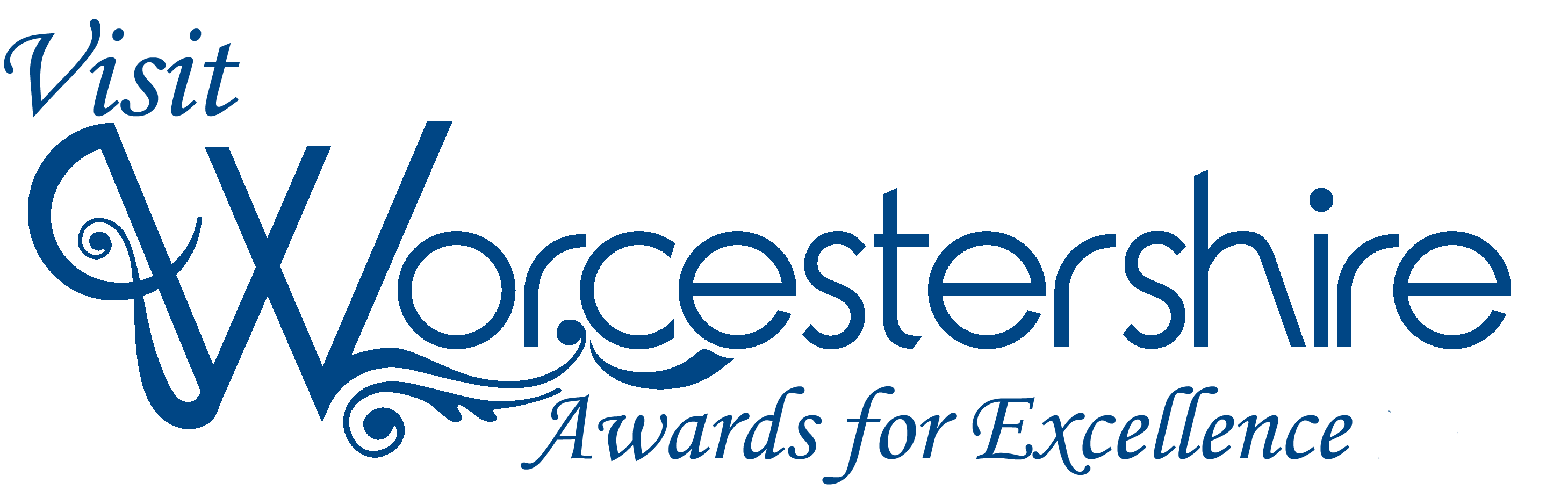 B&B and Guest House of the YearRecognises bed & breakfast and guest house businesses providing truly memorable guest experiences and demonstrating excellence across every aspect of the business.Who can enter?All tourism businesses (including Attractions, Hotels, B&B's, Self Catering, Eating Establishments, Festivals and Events and Venues) located in Worcestershire can enter into their appropriate category. Please complete a separate application for each category you wish to enter.JudgingThe first stage of judging is based on evaluations of the written applications only, which must be submitted by 3pm on Monday 12th August 2019 via email to awards@hwchamber.co.uk or via post to Tourism Team, HW Chamber of Commerce, Severn House, Prescott Drive, Worcester, WR4 9NE.  Please note any application forms received after this date will not be entered into the awards.A shortlist of entrants will be selected from the written applications, supporting documentation will only be required as part of the judging process for shortlisted finalists. Judging will take place during August-September 2019.All finalists will be presented with their Award or Certificate at the Visit Worcestershire Awards for Excellence Ceremony, being held at The Chateau Impney, Droitwich, Worcestershire on Tuesday 29th September 2019.*Please Note: For 2019, the Visit Worcestershire Tourism Awards for Excellence are a stand alone awarding body. 
These awards are no longer affiliated with Visit England and as such there is no direct route to enter into the Visit England Tourism Awards.*Please Note: For 2019, the Visit Worcestershire Tourism Awards for Excellence are a stand alone awarding body. These awards are no longer affiliated with Visit England and as such there is no direct route to enter into the Visit England Tourism Awards.Eligibility CriteriaDirectly involved in tourism, making a contribution to the visitor economy with a significant proportion of business generated by people visiting from outside the local area.Proprietor considers their business to be a bed & breakfast or guest house and promotes it as suchThe proprietor or a staff member lives on site Offers a maximum of 12 guest bedrooms. However, businesses with more than 12 bedrooms can apply if they consider themselves appropriate for this categoryProperty may also be the proprietor’s homeMost likely to be run by the owner with few or no additional staffGuests are likely to have direct interaction with proprietorServiced accommodation businesses may consider this category or the Small Hotel of the Year category, choosing the one that best suits their business and only entering one.Applicant & Business Details                                                                (Not scored)Applicant & Business Details                                                                (Not scored)Applicant’s NameApplicant’s Job TitleApplicant’s Phone NumberApplicant’s Email Business NameGive the name you use when promoting your business, as you wish it to appear in all publicity materials, on certificates, in presentations etc. Business AddressNumber of guest bedrooms
Closures during judging period(the judging period runs from 19th August – 13th September 2019Promotional descriptionProvide a promotional description of your business. Focus on its strengths and stand out featuresWrite your description with regard to this categoryThis wording will be used in PR and awards literature if you are short listed as a finalistWording provided is subject to edit120 word maximum
Promotional imagesProvide up to three landscape high resolution photos. Photos should relate to this categoryPhotos should not be edited in any way e.g. embedded text or logos, a collageOnly include photos that you own the copyright forIf the photo requires a credit e.g. photographer, please provide detailsThese photos will be used in PR and awards literature if you are short listed as a finalist
Background                                                                                              (Not scored)Briefly outline the story of your business (250 words maximum).Judges will be looking for:Length of time business has been under current ownershipTarget market(s) and typical customer profileKey milestones in developing the business Indication of size of businessNumber of staff employed, if anyList any awards, ratings and accolades received in the last two years. Include the title, awarding body, level and date achieved. For example:Successes in this competition and the VisitEngland Awards for ExcellenceTripAdvisor Certificate of ExcellenceMichelin starsGreen Tourism awardVisitEngland and/or AA quality assessment, local quality accreditation There is no requirement for your business to be quality assessed. However, if you have an independent quality assessment/mystery shopping report from the last two years, you might wish to attach it when emailing your completed application form.Online Presence & Reviews                                                                         (Scored)Online Presence & Reviews                                                                         (Scored)Provide links to your online presence, which will be reviewed and scored by judges in addition to your answers to the four questions.Provide links to your online presence, which will be reviewed and scored by judges in addition to your answers to the four questions.WebsiteSocial Media PlatformsProvide links to any business pages/profiles on Facebook, Instagram etc. and Twitter handlesOnline Review Sites Provide specific links to any customer review listings for your business e.g. TripAdvisor, Booking.com, Google, Euan’s GuideQuestion 1 – Your Recent Improvements                                                 (Scored)Tell us about up to five ways in which you have developed your business and/or improved the customer experience over the last two years (300 words maximum).Judges will be looking for:Expansion, upgrade of facilities, enhancements to your servicesPromotional initiatives e.g. new websiteImproving the skills of you and your team  Sustainability and accessibility improvementsReasons for making the improvements e.g. based on customer feedbackApproximate date of improvement
1.2.3.4.5.Links to relevant supporting evidence online (optional):Question 2 – Your Top Qualities                                                                 (Scored)Tell us about up to five ways in which your business is impressive compared to your competitors (300 words maximum).Judges will be looking for what makes you unique, such as:  Added extras that delight your customersHow you care for your team Use of local suppliers, including food & drink offer centred on locally sourced produceInnovative marketing and PR, including partnerships with other businessesFacilities and welcome for people with a range of accessibility requirementsManaging and improving environmental, social and economic impacts1.23.4.5.Links to relevant supporting evidence online (optional):Question 3 – Your Results                                                                            (Scored)Thinking of how you measure success, tell us about three successes from the last year (300 words maximum).Judges will be looking for:Percentage increase in occupancy levels/visitor numbers, sales, customer satisfaction and wastage reductionPercentage increase in online bookingsIncrease in repeat businessBusiness generated from marketing activity Growth of social media following and engagement1.2.3.Links to relevant supporting evidence online (optional):Question 4 – Your Future Plans                                                                   (Scored)Tell us about three ways you will develop and promote your business over the next year (300 words maximum).Judges will be looking for:Expansion, upgrade of facilities, enhancements to your servicesImproving the skills of you and your team  Marketing and PR, including partnerships with other businessesOperational efficiencySustainability and accessibility improvements 1.2.3.Links to relevant supporting evidence online (optional):Terms & Conditions of Entry By submitting an entry into the Visit Worcestershire Awards for Excellence, you agree to be bound by the following terms and conditions: The closing date for receipt of entries is 3.00pm on Monday12th August 2019. Employees or representatives/agents of the Worcestershire Chamber of Commerce or the overall sponsors are not eligible for entry into the Awards. Businesses can enter more than one category but will need to complete a separate application for each category. Some categories may have additional eligibility criteria such as Quality Ratings or Awards, Food Hygiene Certification and Health and Safety Standards.  Copies of these might be requested as evidence.Please note that by being shortlisted the business automatically becomes a finalist. However, the judges reserve the right to give the level of Awards at their discretion.By entering the Awards, you agree to be part of the publicity if you are shortlisted in any category. The judges’ decisions are final and they cannot enter into discussion about the short-listing process, choice of finalists or choice of winners. In the event of any dispute regarding the awards criteria, application forms, judging process or any other matter relating to the Awards, the decision of Visit Worcestershire shall be final and no correspondence or discussion shall be entered into. N.B. All businesses can request written feedback. 